Упражнение на развитие мелкой моторикиМоторика – это совокупность движений тела, совершаемых под управлением психологических реакций организма. Моторные процессы, которыми владеет человек, дают представление об уровне развития его координации и интеллекта.       Мелкая моторика развивается естественным образом начиная с младенческого возраста на базе общей моторики. Сначала ребёнок учится хватать предмет, после появляются навыки перекладывания из руки в руку, так называемый «пинцетный захват» и т. д., к двум годам он уже способен рисовать, правильно держать кисточку и ложку. В дошкольном и раннем школьном возрасте моторные навыки становятся более разнообразными и сложными. Увеличивается доля действий, которые требуют согласованных действий обеих рук.Можно ускорить развитие мелкой моторики различными способами, например, такими:Игры с мелкими предметами — пазлы, мозаика, конструкторы, бусины и т. п.Пальчиковые игрыМассаж кистей и пальцев и т. д.ЛепкаПальчиковые игры с различными предметами С колючим мячом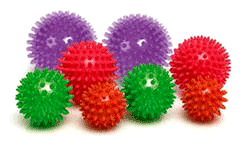 По тропинке, по дорожке	                Пр. рукой слегка ударять мячиком по столу с                     продвижением вперёд.Топают к нам чьи-то ножки. 	 Это ёжик, посмотри,	                      Катаем мячик в ладошках, пальцы широкоК нам пробрался из глуши.	             растопырить.По столу всласть находился	            Лев.рукой катаем по столу мяч круговыми                                                                                               движениями.И в ручей потом свалился.	                  Перекидываем из руки в руку.Уколоть он нас решил,	                     Катаем по тыльной стороне левой, правой кисти.Только понял – нету сил.	 Он пофыркал, с пальцев слез 	        Подержать в левой ладошке и переложить в правую ладонь.И ушёл обратно в лес.	                              Пр. рукой слегка ударять мячиком по                                                                                     столу с продвижением вперёд.Деревянный массажёр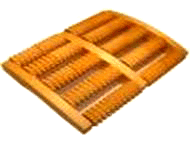 Наши детские ладошкиПокатаем мы немножко.	Повертеть ладошками перед собой.Обе вверх, вниз спусти И легонько, не дави!	         Одновременные движения ладонями по массажёру вверх-вниз.Кожа чувствует шипы, А ты двигай, не спеши.	Продолжаем движения.А теперь поочерёдно:  Правой вверх, а левой вниз.	                                      Попеременные спокойные движения.Это нужно для массажа, Это вовсе не каприз.	 Шипы без дела не сидели.	Постучать пальчиками по шипам массажёраЛадошки наши разогрели.	Повертеть ладошками перед собой.Бусинки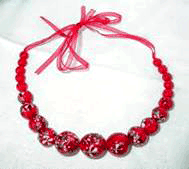 На балу у Люсеньки	                                Нанизывание бусинок на лескуРассыпались все бусинки Надо их помочь собрать, Что же будем помогать!	 Покрупнее в серединку.	                Самая крупная жемчужная бусинка  помещается в середину ожерелья.Она красива – точно льдинка. Все цвета уже мы знаем –  Бусы быстро нанизаем. Не ленимся, так и знай! Люся! Бусы надевай!	 Клавиатура компьютера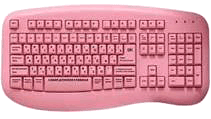 По клавиатуре пальчики	Хаотичное нажатие на кнопки клавиатуры пальцами обеих рук.Прыгают, как зайчики.  Пальцы, буквы нажимая, Развиваются, играя.	 Пальчиковая гимнастика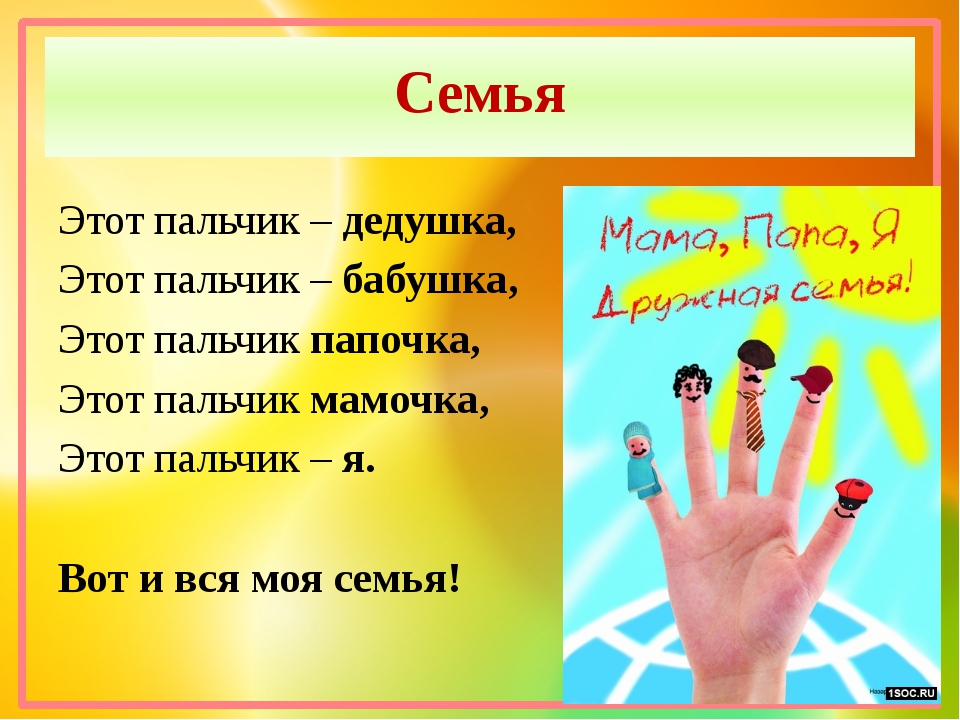 ПотешкаНачинаем от мизинца:тот пальчик - маленький,
Этот пальчик - слабенький,
Этот пальчик - длинненький,
Этот пальчик - сильненький,
Этот пальчик - толстячок,
Ну а вместе кулачок!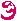 Ивану-большому — дрова рубить,
Массаж большого пальцаВаське-указке — воду носить,
Массаж указательного пальцаМишке-среднему — печку топить,
Массаж среднего пальцаГришке-сиротке — кашу варить,
Массаж безымянного пальцаА крошке Тимошке — песенки петь,
Массаж мизинцаПесни петь и плясать,
Родных братьев потешать.Волна кисти руки